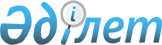 Жоғары, арнайы-орта, кәсіптік лицейлердің күндізгі оқу нысанында оқитындар үшін жеңілдіктермен жүруін бекіту туралы
					
			Күшін жойған
			
			
		
					Ақтөбе облысы Ақтөбе қалалық мәслихатының 2006 жылғы 14 сәуірдегі № 232 шешімі. Ақтөбе облысы Ақтөбе қаласының әділет басқармасында 2006 жылдың 28 сәуірде № 3-1-46 тіркелді. Күші жойылды - Ақтөбе облысы Ақтөбе қалалық мәслихатының 2016 жылғы 8 сәуірдегі № 16 шешімімен      Ескерту. Күші жойылды - Ақтөбе облысы Ақтөбе қалалық мәслихатының 08.04.2016 № 16 шешімімен (алғашқы ресми жарияланған кейін қолданысқа енгізіледі).

      Қазақстан Республикасының 2004 жылғы 7 шілдедегі № 581-II "Қазақстан Республикасындағы жастар саясаты туралы" Заңының 6 бабының 4 тармағына және Қазақстан Республикасының 2001 жылғы 23 қаңтардағы № 148-II "Қазақстан Республикасындағы жергілікті мемлекеттік басқару туралы" Заңының 6 бабына сәйкес Ақтөбе қалалық мәслихаты ШЕШІМ ЕТТІ:

      Ескерту. Кіріспеге өзгерту енгізілді - Ақтөбе облысы Ақтөбе қалалық мәслихатының 25.04.2009 № 170 шешімімен (қолданысқа енгізілу тәртібін 4 тармақтан қараңыз).

      1. 2006 жылдың 1 сәуірінен жоғары, арнайы-орта, кәсіптік лицейлердің күндізгі оқу нысанында оқитындар үшін қоғмдық көлікте жеңілдіктермен жүруі бекітілсін.


					© 2012. Қазақстан Республикасы Әділет министрлігінің «Қазақстан Республикасының Заңнама және құқықтық ақпарат институты» ШЖҚ РМК
				
      Сессия төрағасы

Б. Түйтебаев

      Мәслихат хатшысы

Х. Сарқұлова
